UNIVERSIDAD NACIONAL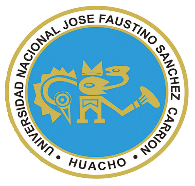 “JOSÉ FAUSTINO SÁNCHEZ CARRIÓN”VICERRECTORADO ACADÉMICOFACULTAD DE INGENIERIA AGRARIA, ALIMENTARIA Y AMBIENTALESCUELA PROFESIONAL DE AGRONOMIADATOS GENERALESSUMILLA El curso de Fisiología vegetal inicia con una visión objetiva y de contacto con las prácticas agrícolas para el estudiante teniendo como marco referencial conceptos fundamentales sobre el crecimiento y desarrollo de las plantas  determina el efecto de la fotosíntesis y respiración de las plantas así como la respuesta de las plantas a la luz  estudiando el fotoperiodo, termo periodo , efecto de la gravedad ,la nutrición mineral estudiando la importancia de cada uno de los elementos minerales en las plantas el efecto que tiene las hormonas, en la producción de los cultivos, CAPACIDADES AL FINALIZAR EL CURSOINDICADORES DE CAPACIDADES AL FINALIZAR EL CURSO, MATERIALES EDUCATIVOS Y OTROS RECURSOS DIDÁCTICOSSe utilizarán todos los materiales y recursos requeridos de acuerdo a la naturaleza de los temas programados. Básicamente serán:MEDIOS Y PLATAFORMAS VIRTUALESCasos prácticosPizarra interactivaGoogle MeetRepositorios de datosMEDIOS DE INFORMÁTICOSComputadoraTabletCelularesInternetEVALUACIÓN:La Evaluación es inherente al proceso de enseñanza aprendizaje y será continua y permanente. Los criterios de evaluación son de conocimiento, de desempeño y de producto.Evidencias de Conocimiento.La Evaluación será a través de pruebas escritas y orales para el análisis y autoevaluación. En cuanto al primer caso, medir la competencia a nivel interpretativo, argumentativo y propositivo, para ello debemos ver como identifica (describe, ejemplifica, relaciona, reconoce, explica, etc.); y la forma en que argumenta (plantea una afirmación, describe las refutaciones en contra de dicha afirmación, expone sus argumentos contra las refutaciones y llega a conclusiones) y la forma en que propone a través de establecer estrategias, valoraciones, generalizaciones, formulación de hipótesis, respuesta a situaciones, etc.En cuanto a la autoevaluación permite que el estudiante reconozca sus debilidades y fortalezas para corregir o mejorar.Las evaluaciones de este nivel serán de respuestas simples y otras con preguntas abiertas para su argumentación.Evidencia de Desempeño.Esta evidencia pone en acción recursos cognitivos, recursos procedimentales y recursos afectivos; todo ello en una integración que evidencia un saber hacer reflexivo; en tanto, se puede verbalizar lo que se hace, fundamentar teóricamente la práctica y evidenciar un pensamiento estratégico, dado en la observación en torno a cómo se actúa en situaciones impredecibles.La evaluación de desempeño se evalúa ponderando como el estudiante se hace investigador aplicando los procedimientos y técnicas en el desarrollo de las clases a través de su asistencia y participación asertiva.Evidencia de Producto.Están implicadas en las finalidades de la competencia, por tanto, no es simplemente la entrega del producto, sino que tiene que ver con el campo de acción y los requerimientos del contexto de aplicación.La evaluación de producto de evidencia en la entrega oportuna de sus trabajos parciales y el trabajo final.Además, se tendrá en cuenta la asistencia como componente del desempeño, el 30% de inasistencia inhabilita el derecho a la evaluación.Siendo el promedio final (PF), el promedio simple de los promedios ponderados de cada módulo (PM1, PM2, PM3, PM4) BIBLIOGRAFÍAFuentes BibliográficasALIERI BLACK C. 1975. Relación suelo planta EdicHemisferio Buenos Aires. ANDRE CARLOS. 1984. Fotosíntesis. Ediciones. Wadwarth pub BARCILLO COLL JUAN 1992. Fisiología vegetal. Ediciones. Pirámide MadridBENIN CASA, M. 1998. Análisis y crecimiento de las plantas Edic. Esav UNESP               CONNY P. 1989 Cutlim of BioohemIstryEdic. JhonWilyey. DE ARMAS R. E. ORTEGA. 1988 Fisiología vegetal. Edic. Pueblo Habana Cuba. Fuentes ElectrónicasFisiología vegetal - Wikipediahttps://es.wikipedia.org/wikiFisiología Vegetal. - YouTubehttps://www.youtube.com/watch?v=QPS-zmgH5kFitohormonas: reguladores de crecimiento y bioestimulantes https://www.redagricola.com/cl/fitohormonas-reguladoresFotosíntesis y respiración - Monografias.comhttps://www.monografias.com/trabajos95/Desarrollo de las plantas, crecimiento y nutrición vegetalhttps://naturaleza.paradais-sphynx.com/Huacho   15 de junio 2020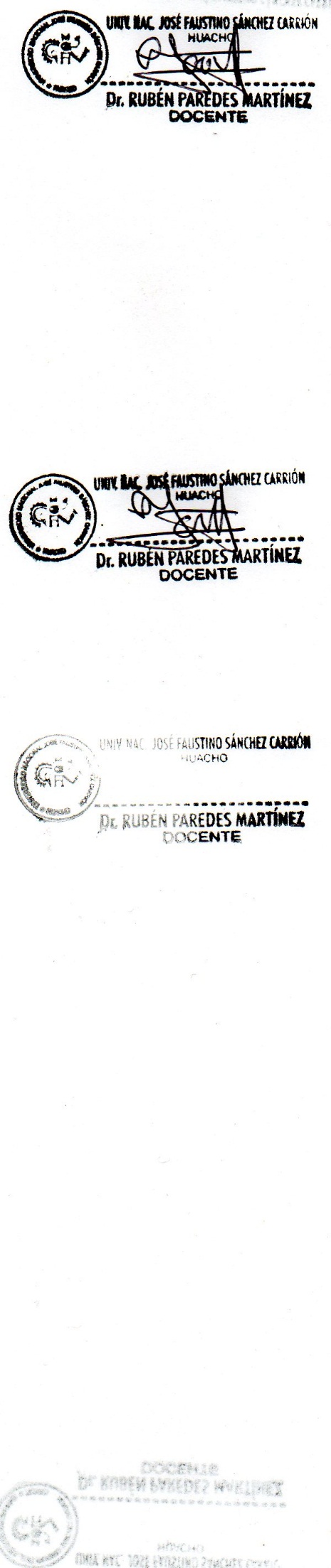 Línea de CarreraFITOTECNIASemestre Académico2020-ICódigo del Curso254Créditos04Horas Semanales Hrs. Totales: 05   Teóricas 03   Practicas 02CicloIVSecciónAApellidos y Nombres del DocentePAREDES MARTINEZ RUBEN DARIOCorreo Institucionalrparedesm@unjfsc.edu.peN° De Celular920227417CAPACIDAD DE LA UNIDAD DIDÁCTICANOMBRE DE LA UNIDAD DIDÁCTICASEMANASUNIDAD I Se define los conceptos de la fisiología, sus postulados y diferencias de células vegetales y animalesImportancia de la Fisiología Vegetal1-4UNIDAD IIDe acuerdo a los conceptos vertidos se identifica la calidad e intensidad de la luz en las plantasFotosíntesis y Respiración en el crecimiento y desarrollo de las plantas5-8UNIDAD III Importancia de la nutrición mineral en las plantas se recomienda las cantidades de fertilizantes que se deben aplicar Nutrición Mineral en las Plantas9-12UNIDAD IVDefine el efecto que tiene el etileno en las cosechas de los cultivos la importancia de la nutrición mineral en las plantas.Fitohormonas y sus Efectos en las Plantas                                      13-16N° INDICADORES DE CAPACIDAD AL FINALIZAR EL CURSO1 Conoce y aplica los conocimientos fundamentales de  la fisiología vegetal2 Determina los factores del crecimiento y desarrollo de las plantas3 Conoce  los efectos de la fotosíntesis y respiración en los cultivos4 Desarrolla actividades de. La Intensidad Lumínica, medición de la luz, fotoperiodo5 Identifica los principales fertilizantes y abonos.6 Identifica los criterios a tomar en la elaboración de una fórmula de fertilización7  Identifica  los métodos de  las fitohormonas8 Identifica  la época de aplicación de las fitohormonas9 Practica labores de la deficiencias de los elementos en las planta10 Interpreta  la manera como se da la deficiencia de nutrientes en las plantas11 Aplica  sus conocimientos de la nutrición mineral en las dosificaciones12 Resuelve  la cantidad de fertilizantes y abonos que se debe aplicar a los cultivos13 Describe los efectos de las auxinas en el crecimiento de los meristemos14 Realiza  pruebas prácticas  del efecto  de esta hormona en el crecimiento de los tallos15 Reconoce los beneficios de las citoquininas en el crecimiento de las plantas16 Aplica sus conocimientos de dosificaciones de hormona para la maduración de las frutasDESARROLLO DE LAS UNIDADES DIDÁCTICAS:DESARROLLO DE LAS UNIDADES DIDÁCTICAS:DESARROLLO DE LAS UNIDADES DIDÁCTICAS:DESARROLLO DE LAS UNIDADES DIDÁCTICAS:DESARROLLO DE LAS UNIDADES DIDÁCTICAS:DESARROLLO DE LAS UNIDADES DIDÁCTICAS:DESARROLLO DE LAS UNIDADES DIDÁCTICAS:DESARROLLO DE LAS UNIDADES DIDÁCTICAS:DESARROLLO DE LAS UNIDADES DIDÁCTICAS:Unidad didáctica I: importancia de la Fisiología VegetalCAPACIDAD DE LA UNIDAD DIDÁCTICA I: Se define los conceptos de la fisiología, sus postulados y diferencias de células vegetales y animalesCAPACIDAD DE LA UNIDAD DIDÁCTICA I: Se define los conceptos de la fisiología, sus postulados y diferencias de células vegetales y animalesCAPACIDAD DE LA UNIDAD DIDÁCTICA I: Se define los conceptos de la fisiología, sus postulados y diferencias de células vegetales y animalesCAPACIDAD DE LA UNIDAD DIDÁCTICA I: Se define los conceptos de la fisiología, sus postulados y diferencias de células vegetales y animalesCAPACIDAD DE LA UNIDAD DIDÁCTICA I: Se define los conceptos de la fisiología, sus postulados y diferencias de células vegetales y animalesCAPACIDAD DE LA UNIDAD DIDÁCTICA I: Se define los conceptos de la fisiología, sus postulados y diferencias de células vegetales y animalesCAPACIDAD DE LA UNIDAD DIDÁCTICA I: Se define los conceptos de la fisiología, sus postulados y diferencias de células vegetales y animalesCAPACIDAD DE LA UNIDAD DIDÁCTICA I: Se define los conceptos de la fisiología, sus postulados y diferencias de células vegetales y animalesUnidad didáctica I: importancia de la Fisiología VegetalSema nasCONTENIDOS  CONTENIDOS  CONTENIDOS  CONTENIDOS  CONTENIDOS  Estrategia didácticaIndicadores de logro de la capacidad  Unidad didáctica I: importancia de la Fisiología VegetalSema nasConceptualProcedimental Procedimental Actitudinal Actitudinal Estrategia didácticaIndicadores de logro de la capacidad  Unidad didáctica I: importancia de la Fisiología Vegetal1 Fisiología Vegetal           ‘- Define la importancia de conocer fisiología vegetal  Explica los postulados de la fisiología y la célula vegetalanaliza los postulados de la fisiología Analiza ejemplos sobre la importancia de la fisiología  y su efecto en el desarrollo e la fisiologíaanaliza los postulados de la fisiología Analiza ejemplos sobre la importancia de la fisiología  y su efecto en el desarrollo e la fisiologíaParticipa, respetando las opiniones de los demás.Participa, respetando las opiniones de los demás.Expositiva (Docente/Estudiante)Uso del Google MeetDebate dirigido (Discusiones)Foros, ChatLecturasUso de repositorios digitalesLluvia de ideas (Saberes previos)Foros, ChatConoce y aplica los conocimientos fundamentales de  la fisiología vegetalUnidad didáctica I: importancia de la Fisiología Vegetal2 Crecimiento De Las PlantasExplica los tipos de meristemos Resuelve dinámica del crecimiento de las plantasClasifica  a los tipos de meristemos y expone la dinámica de crecimiento de las plantasClasifica  a los tipos de meristemos y expone la dinámica de crecimiento de las plantasValora la importancia del crecimiento de las plantas Valora la importancia de los meristemos en el desarrollo de la agriculturaValora la importancia del crecimiento de las plantas Valora la importancia de los meristemos en el desarrollo de la agriculturaExpositiva (Docente/Estudiante)Uso del Google MeetDebate dirigido (Discusiones)Foros, ChatLecturasUso de repositorios digitalesLluvia de ideas (Saberes previos)Foros, ChatDetermina los factores del crecimiento y desarrollo de las plantasUnidad didáctica I: importancia de la Fisiología Vegetal3 Factores De Crecimiento de las plantasPrecisa los conceptos de fotoperiodo Explica el termo periodoDefine los movimientos nasticosExpone con ejemplos el crecimiento de las plantas y los movimientos nasticosExpone con ejemplos el crecimiento de las plantas y los movimientos nasticosToma conciencia de la importancia de la luz, temperatura el agua  el aire en el crecimiento de las plantas Toma conciencia de la importancia de la luz, temperatura el agua  el aire en el crecimiento de las plantas Expositiva (Docente/Estudiante)Uso del Google MeetDebate dirigido (Discusiones)Foros, ChatLecturasUso de repositorios digitalesLluvia de ideas (Saberes previos)Foros, ChatConoce  los efectos de la fotosíntesis y respiración en los cultivosUnidad didáctica I: importancia de la Fisiología Vegetal4 Desarrollo De Las PlantasDefine como es el desarrollo de las plantasExplica la calidad de la luzAnaliza la intensidad de la luzDefine la integral térmica en las plantas Elabora un esquema referente al desarrollo de las plantas y analiza  con ejemplos practicas luz y el efecto de la calidad e intensidad de la Elabora un esquema referente al desarrollo de las plantas y analiza  con ejemplos practicas luz y el efecto de la calidad e intensidad de la Establece la importancia del desarrollo de las plantas a través de la calidad de la luz la intensidadParticipa en la instalación de plantas en maceteros para ver la calidad de la luz Establece la importancia del desarrollo de las plantas a través de la calidad de la luz la intensidadParticipa en la instalación de plantas en maceteros para ver la calidad de la luz Expositiva (Docente/Estudiante)Uso del Google MeetDebate dirigido (Discusiones)Foros, ChatLecturasUso de repositorios digitalesLluvia de ideas (Saberes previos)Foros, ChatDesarrolla actividades de. La Intensidad Lumínica, medición de la luz, fotoperiodoUnidad didáctica I: importancia de la Fisiología VegetalEVALUACIÓN DE LA UNIDAD DIDÁCTICA EVALUACIÓN DE LA UNIDAD DIDÁCTICA EVALUACIÓN DE LA UNIDAD DIDÁCTICA EVALUACIÓN DE LA UNIDAD DIDÁCTICA EVALUACIÓN DE LA UNIDAD DIDÁCTICA EVALUACIÓN DE LA UNIDAD DIDÁCTICA EVALUACIÓN DE LA UNIDAD DIDÁCTICA Unidad didáctica I: importancia de la Fisiología VegetalEVIDENCIA DE CONOCIMIENTOS EVIDENCIA DE CONOCIMIENTOS EVIDENCIA DE PRODUCTO EVIDENCIA DE PRODUCTO EVIDENCIA DE DESEMPEÑO EVIDENCIA DE DESEMPEÑO EVIDENCIA DE DESEMPEÑO Unidad didáctica I: importancia de la Fisiología VegetalDiez preguntas  de prueba escrita objetiva de opción múltiple en el aula virtual, para evaluar el dominio  de los temas tratados en este moduloDiez preguntas  de prueba escrita objetiva de opción múltiple en el aula virtual, para evaluar el dominio  de los temas tratados en este moduloPresentará de manera sincrónica trabajos, establecidos en las horas prácticas.Presentará de manera sincrónica trabajos, establecidos en las horas prácticas.Demuestra su conocimiento del campo de la fisiología vegetal a través del videoconferenciaDemuestra su conocimiento del campo de la fisiología vegetal a través del videoconferenciaDemuestra su conocimiento del campo de la fisiología vegetal a través del videoconferenciaUnidad II: Fotosíntesis y Respiración ene el crecimiento y desarrollo de plantasCAPACIDAD DE LA UNIDAD DIDÁCTICA II: De acuerdo a los conceptos vertidos se identifica la calidad e intensidad de la luz en las plantasCAPACIDAD DE LA UNIDAD DIDÁCTICA II: De acuerdo a los conceptos vertidos se identifica la calidad e intensidad de la luz en las plantasCAPACIDAD DE LA UNIDAD DIDÁCTICA II: De acuerdo a los conceptos vertidos se identifica la calidad e intensidad de la luz en las plantasCAPACIDAD DE LA UNIDAD DIDÁCTICA II: De acuerdo a los conceptos vertidos se identifica la calidad e intensidad de la luz en las plantasCAPACIDAD DE LA UNIDAD DIDÁCTICA II: De acuerdo a los conceptos vertidos se identifica la calidad e intensidad de la luz en las plantasCAPACIDAD DE LA UNIDAD DIDÁCTICA II: De acuerdo a los conceptos vertidos se identifica la calidad e intensidad de la luz en las plantasUnidad II: Fotosíntesis y Respiración ene el crecimiento y desarrollo de plantasSemana CONTENIDOSCONTENIDOSCONTENIDOSEstrategia didáctica Indicadores de logro de la capacidadUnidad II: Fotosíntesis y Respiración ene el crecimiento y desarrollo de plantasSemana ConceptualProcedimentalActitudinalEstrategia didáctica Indicadores de logro de la capacidadUnidad II: Fotosíntesis y Respiración ene el crecimiento y desarrollo de plantas5 Fotosintesis: Define el concepto de la fotosíntesis Precisa la importancia de la footosintesis en la agricultura  -Elabora un esquema  la importancia de la fotosíntesis en el crecimiento y desarrollo de las  plantasValora la importancia de ls fotosíntesis en el crecimiento y desarrollo de las plantas Expositiva (Docente/Estudiante)Uso del Google MeetDebate dirigido (Discusiones)Foros, ChatLecturasUso de repositorios digitalesLluvia de ideas (Saberes previos)Foros, ChatIdentifica los principales fertilizantes y abonos.Unidad II: Fotosíntesis y Respiración ene el crecimiento y desarrollo de plantas6 Fotoperiodo:Explica el efecto de la luz en las plantasDefine la calidad de la luz. Determina la medición de la luzPrecisa a través de ejemplos prácticos el efecto de las intensidades de la luz en el rápido desarrollo de las plantas Fomenta la importancia de la luz , la calidad e intensidad en  la programación de siembras Expositiva (Docente/Estudiante)Uso del Google MeetDebate dirigido (Discusiones)Foros, ChatLecturasUso de repositorios digitalesLluvia de ideas (Saberes previos)Foros, ChatIdentifica los criterios a tomar en la elaboración de una fórmula de fertilizaciónUnidad II: Fotosíntesis y Respiración ene el crecimiento y desarrollo de plantas7 RespirationDefine conceptos de respiración aeróbica y anaeróbica Utiliza mapas conceptuales sobre el efecto de la respiración en los cultivos Establece la importancia la respiración en el desarrollo de las plantas Expositiva (Docente/Estudiante)Uso del Google MeetDebate dirigido (Discusiones)Foros, ChatLecturasUso de repositorios digitalesLluvia de ideas (Saberes previos)Foros, ChatIdentifica  los métodos de  las fitohormonasUnidad II: Fotosíntesis y Respiración ene el crecimiento y desarrollo de plantas8 Termo periodoInterioriza el efecto de la temperatura en el desarrollo de las plantas Explica la  importancia de las antocianinas en la calidad de las frutas y hortalizasDeduce  la importancia que tiene  la intensidad de la luz en la producción de antocianinas Asume con responsabilidad la importancia de las antocianinas en la calidad de las cosechasExpositiva (Docente/Estudiante)Uso del Google MeetDebate dirigido (Discusiones)Foros, ChatLecturasUso de repositorios digitalesLluvia de ideas (Saberes previos)Foros, ChatIdentifica  la época de aplicación de las fitohormonasUnidad II: Fotosíntesis y Respiración ene el crecimiento y desarrollo de plantasEVALUACIÓN DE LA UNIDAD DIDÁCTICAEVALUACIÓN DE LA UNIDAD DIDÁCTICAEVALUACIÓN DE LA UNIDAD DIDÁCTICAEVALUACIÓN DE LA UNIDAD DIDÁCTICAEVALUACIÓN DE LA UNIDAD DIDÁCTICAUnidad II: Fotosíntesis y Respiración ene el crecimiento y desarrollo de plantasEVIDENCIA DE CONOCIMIENTOSEVIDENCIA DE PRODUCTOEVIDENCIA DE PRODUCTOEVIDENCIA DE DESEMPEÑOEVIDENCIA DE DESEMPEÑOUnidad II: Fotosíntesis y Respiración ene el crecimiento y desarrollo de plantasCuestionario 10 preguntas de opción múltiple (7 teóricas y 3 prácticas) en el aula virtual, para evaluar lo tratadoPresentará de manera sincrónica las soluciones interrogantes, establecidos en las horas prácticas.Presentará de manera sincrónica las soluciones interrogantes, establecidos en las horas prácticas.Participación activa y puntual en la conferencia virtual, fórum y chat Participación activa y puntual en la conferencia virtual, fórum y chat CAPACIDAD DE LA UNIDAD DIDÁCTICA III:  Importancia de la nutrición mineral en las plantas se recomienda las cantidades de fertilizantes que se deben aplicarCAPACIDAD DE LA UNIDAD DIDÁCTICA III:  Importancia de la nutrición mineral en las plantas se recomienda las cantidades de fertilizantes que se deben aplicarCAPACIDAD DE LA UNIDAD DIDÁCTICA III:  Importancia de la nutrición mineral en las plantas se recomienda las cantidades de fertilizantes que se deben aplicarCAPACIDAD DE LA UNIDAD DIDÁCTICA III:  Importancia de la nutrición mineral en las plantas se recomienda las cantidades de fertilizantes que se deben aplicarCAPACIDAD DE LA UNIDAD DIDÁCTICA III:  Importancia de la nutrición mineral en las plantas se recomienda las cantidades de fertilizantes que se deben aplicarCAPACIDAD DE LA UNIDAD DIDÁCTICA III:  Importancia de la nutrición mineral en las plantas se recomienda las cantidades de fertilizantes que se deben aplicarCAPACIDAD DE LA UNIDAD DIDÁCTICA III:  Importancia de la nutrición mineral en las plantas se recomienda las cantidades de fertilizantes que se deben aplicarCAPACIDAD DE LA UNIDAD DIDÁCTICA III:  Importancia de la nutrición mineral en las plantas se recomienda las cantidades de fertilizantes que se deben aplicarSemanaCONTENIDOSCONTENIDOSCONTENIDOSCONTENIDOSEstrategia didáctica Indicadores de logro de la capacidadSemanaConceptual Procedimental Procedimental Actitudinal Estrategia didáctica Indicadores de logro de la capacidadNutriccion9Nutricion MineralDefine el concepto de nutrición mineral y nutrición orgánicaInterioriza  los conceptos de macro y micro elementos-Diseña un mapa conceptual sobre la nutrición mineral excesos y deficiencias  de los macro y micro nutrientes-Diseña un mapa conceptual sobre la nutrición mineral excesos y deficiencias  de los macro y micro nutrientesToma decisiones sobre la importancia de la nutrición mineral Expositiva (Docente/Estudiante)Uso del Google MeetDebate dirigido (Discusiones)Foros, ChatLecturasUso de repositorios digitalesLluvia de ideas (Saberes previos)Foros, ChatPractica labores de la deficiencias de los elementos en las planta10 Deficiencia de elementosExplica la deficiencia de nutrientes Precisa los síntomas de deficiencias   -Elabora un cuadro sinóptico de lasa sintomatología de la deficiencia de los elementos químicos en las plantas -Elabora un cuadro sinóptico de lasa sintomatología de la deficiencia de los elementos químicos en las plantasValora la importancia de  analizar la deficiencia de elementos Expositiva (Docente/Estudiante)Uso del Google MeetDebate dirigido (Discusiones)Foros, ChatLecturasUso de repositorios digitalesLluvia de ideas (Saberes previos)Foros, ChatInterpreta  la manera como se da la deficiencia de nutrientes en las plantasMineral11 Metodos de control Define. el método de controlResuelve  el método de control más adecuado -Diseña un mapa conceptual sobre los métodos de control químico, y biológico-Diseña un mapa conceptual sobre los métodos de control químico, y biológicoDecide con precisión los métodos de control Expositiva (Docente/Estudiante)Uso del Google MeetDebate dirigido (Discusiones)Foros, ChatLecturasUso de repositorios digitalesLluvia de ideas (Saberes previos)Foros, ChatAplica  sus conocimientos de la nutrición mineral en las dosificacionesDe las Plantas12 DosificacionExplica las dosificaciones de nutrientes Recomienda tipos de fertilizantes y aboniosCalcula la cantidad de fertilizantes  Utiliza  fórmulas de dosificacionesCalcula la cantidad de fertilizantes  Utiliza  fórmulas de dosificacionesValora el trabajo en equipo Expositiva (Docente/Estudiante)Uso del Google MeetDebate dirigido (Discusiones)Foros, ChatLecturasUso de repositorios digitalesLluvia de ideas (Saberes previos)Foros, ChatResuelve  la cantidad de fertilizantes y abonos que se debe aplicar a los cultivosEVALUACIÓN DE LA UNIDAD DIDÁCTICAEVALUACIÓN DE LA UNIDAD DIDÁCTICAEVALUACIÓN DE LA UNIDAD DIDÁCTICAEVALUACIÓN DE LA UNIDAD DIDÁCTICAEVALUACIÓN DE LA UNIDAD DIDÁCTICAEVALUACIÓN DE LA UNIDAD DIDÁCTICAEVALUACIÓN DE LA UNIDAD DIDÁCTICAEVIDENCIA DE CONOCIMIENTOEVIDENCIA DE PRODUCTOEVIDENCIA DE DESEMPEÑOEVIDENCIA DE DESEMPEÑOEVIDENCIA DE DESEMPEÑOEVIDENCIA DE DESEMPEÑOEVIDENCIA DE DESEMPEÑOCuestionario 10 preguntas de opción múltiple (7 teóricas y 3 problemas de casos) en el aula virtual, para evaluar el tema de nutrición mineralPresentará de manera sincrónica la resolución a los diferentes problemas establecidos en las horas prácticas.Participación activa y puntual en la conferencia virtual, fórum y chat respondiendo con precisión preguntas sobre nutrición mineralParticipación activa y puntual en la conferencia virtual, fórum y chat respondiendo con precisión preguntas sobre nutrición mineralParticipación activa y puntual en la conferencia virtual, fórum y chat respondiendo con precisión preguntas sobre nutrición mineralParticipación activa y puntual en la conferencia virtual, fórum y chat respondiendo con precisión preguntas sobre nutrición mineralParticipación activa y puntual en la conferencia virtual, fórum y chat respondiendo con precisión preguntas sobre nutrición mineralUnidad Didáctica IV: Fitohormonas Y Sus Efectos En Las PlantasCAPACIDAD DE LA UNIDAD DIDÁCTICA IV:. Define el efecto que tiene el etileno en las cosechas de los cultivos la importancia de la nutrición mineral en las plantas.CAPACIDAD DE LA UNIDAD DIDÁCTICA IV:. Define el efecto que tiene el etileno en las cosechas de los cultivos la importancia de la nutrición mineral en las plantas.CAPACIDAD DE LA UNIDAD DIDÁCTICA IV:. Define el efecto que tiene el etileno en las cosechas de los cultivos la importancia de la nutrición mineral en las plantas.CAPACIDAD DE LA UNIDAD DIDÁCTICA IV:. Define el efecto que tiene el etileno en las cosechas de los cultivos la importancia de la nutrición mineral en las plantas.CAPACIDAD DE LA UNIDAD DIDÁCTICA IV:. Define el efecto que tiene el etileno en las cosechas de los cultivos la importancia de la nutrición mineral en las plantas.CAPACIDAD DE LA UNIDAD DIDÁCTICA IV:. Define el efecto que tiene el etileno en las cosechas de los cultivos la importancia de la nutrición mineral en las plantas.CAPACIDAD DE LA UNIDAD DIDÁCTICA IV:. Define el efecto que tiene el etileno en las cosechas de los cultivos la importancia de la nutrición mineral en las plantas.Unidad Didáctica IV: Fitohormonas Y Sus Efectos En Las PlantasSemanaCONTENIDOSCONTENIDOSCONTENIDOSCONTENIDOSEstrategia didáctica Indicadores de logro de la capacidad  Unidad Didáctica IV: Fitohormonas Y Sus Efectos En Las PlantasSemanaConceptual Procedimental Actitudinal Actitudinal Estrategia didáctica Indicadores de logro de la capacidad  Unidad Didáctica IV: Fitohormonas Y Sus Efectos En Las Plantas13AuxinasDefine concepto de auxinas Explica los efectos de esta hormona en las plantas  Interioriza los  ventajas y desventajas de las auxinasIdentifica las diferentes - Utiliza un mapa conceptual sobre los  efectos de las auxinas-Toma conciencia de la importancia de las auxinas en la explotación de los cultivos -Toma conciencia de la importancia de las auxinas en la explotación de los cultivos Expositiva (Docente/Estudiante)Uso del Google MeetDebate dirigido (Discusiones)Foros, ChatLecturasUso de repositorios digitalesLluvia de ideas (Saberes previos)Foros, ChatDescribe los efectos de las auxinas en el crecimiento de los meristemos Unidad Didáctica IV: Fitohormonas Y Sus Efectos En Las Plantas14GiberelinasDefine el concepto de giberelinasPrecisa los beneficios de esta hormona en el crecimiento de las plantas Elabora Formula casos de los efectos de las giberelinas Realiza trabajos  para ver sus efectos-Toma conciencia de la importancia de las giberelinas en el desarrollo del tallo -Toma conciencia de la importancia de las giberelinas en el desarrollo del tallo Expositiva (Docente/Estudiante)Uso del Google MeetDebate dirigido (Discusiones)Foros, ChatLecturasUso de repositorios digitalesLluvia de ideas (Saberes previos)Foros, ChatRealiza  pruebas prácticas  del efecto  de esta hormona en el crecimiento de los tallosUnidad Didáctica IV: Fitohormonas Y Sus Efectos En Las Plantas15CitoquininasDefine el concepto y origen de las citoquininasResuelve  criterios de efecto de estas hormonas Realiza cuadros sinópticos sobre las ventajas y desventajas de esta hormona Elabora fórmulas de dosificaciones  -Valora la importancia de las citoquinina como hormonas del rejuvenecimiento -Valora la importancia de las citoquinina como hormonas del rejuvenecimiento Expositiva (Docente/Estudiante)Uso del Google MeetDebate dirigido (Discusiones)Foros, ChatLecturasUso de repositorios digitalesLluvia de ideas (Saberes previos)Foros, ChatReconoce los beneficios de las citoquininas en el crecimiento de las plantasUnidad Didáctica IV: Fitohormonas Y Sus Efectos En Las Plantas16EtilenoPrecisa las ventajas de estas hormonas Explica los efectos  en la maduración de las frutas Resuelve casos concretos del efecto de etileno en la maduración de las frutas -Toma conciencia de la importancia del etileno en la maduración  y sus efectos en la post cosecha-Toma conciencia de la importancia del etileno en la maduración  y sus efectos en la post cosechaExpositiva (Docente/Estudiante)Uso del Google MeetDebate dirigido (Discusiones)Foros, ChatLecturasUso de repositorios digitalesLluvia de ideas (Saberes previos)Foros, ChatAplica sus conocimientos en las dosificaciones de esta hormona para la maduración rápida de las frutasUnidad Didáctica IV: Fitohormonas Y Sus Efectos En Las PlantasEVALUACIÓN DE LA UNIDAD DIDÁCTICA EVALUACIÓN DE LA UNIDAD DIDÁCTICA EVALUACIÓN DE LA UNIDAD DIDÁCTICA EVALUACIÓN DE LA UNIDAD DIDÁCTICA EVALUACIÓN DE LA UNIDAD DIDÁCTICA EVALUACIÓN DE LA UNIDAD DIDÁCTICA Unidad Didáctica IV: Fitohormonas Y Sus Efectos En Las PlantasEVIDENCIA DE CONOCIMIENTOS EVIDENCIA DE PRODUCTO EVIDENCIA DE PRODUCTO EVIDENCIA DE DESEMPEÑO EVIDENCIA DE DESEMPEÑO EVIDENCIA DE DESEMPEÑO Unidad Didáctica IV: Fitohormonas Y Sus Efectos En Las PlantasCuestionario de 10 preguntas de opción múltiple, para evaluar los aspectos teóricos sobre las fitohormonasPresentará de manera sincrónica trabajos encargados y la realización de una práctica de domicilio sobre el efecto del etileno  establecidos en las horas de prácticaPresentará de manera sincrónica trabajos encargados y la realización de una práctica de domicilio sobre el efecto del etileno  establecidos en las horas de prácticaParticipación puntual en la conferencia virtual, fórum y chat. Respondiendo coherentemente las preguntas del docente y compañeros de la conferencia sobre efecto de las fitohormonas en las plantasParticipación puntual en la conferencia virtual, fórum y chat. Respondiendo coherentemente las preguntas del docente y compañeros de la conferencia sobre efecto de las fitohormonas en las plantasParticipación puntual en la conferencia virtual, fórum y chat. Respondiendo coherentemente las preguntas del docente y compañeros de la conferencia sobre efecto de las fitohormonas en las plantasVARIABLESPONDERACIONESUNIDADES DIDÁCTICAS DENOMINADAS MÓDULOSEvaluación de Conocimiento30 %El ciclo académico comprende 4 MódulosEvaluación de Producto35%El ciclo académico comprende 4 MódulosEvaluación de Desempeño35 %El ciclo académico comprende 4 Módulos